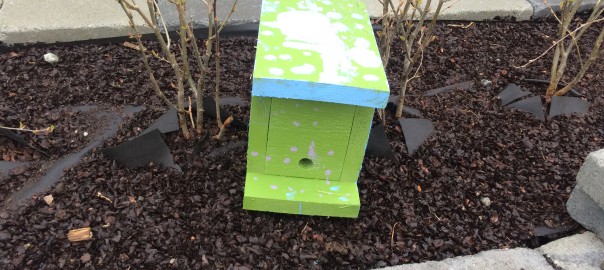 Enkel HumlekasseSe hemsidan Humleskolen – Bygg din egen kasse. Kappet opp delene: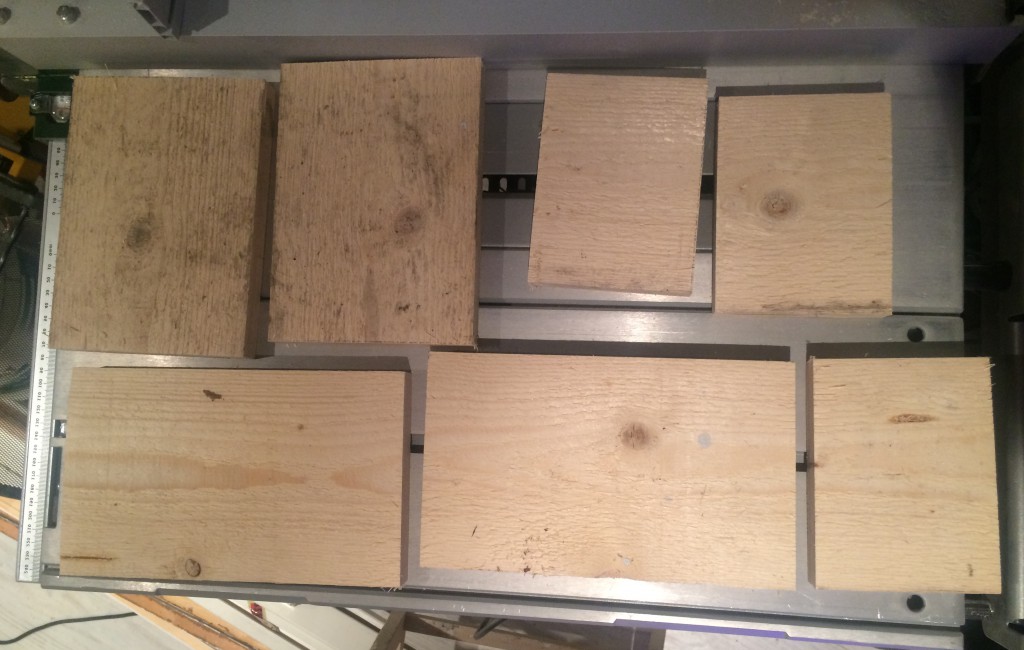 Botten: 25 cmTak: 25cmVäggar 20 cmKortvägg 10 cmUndertak 9,8 cmMonterte på veggene: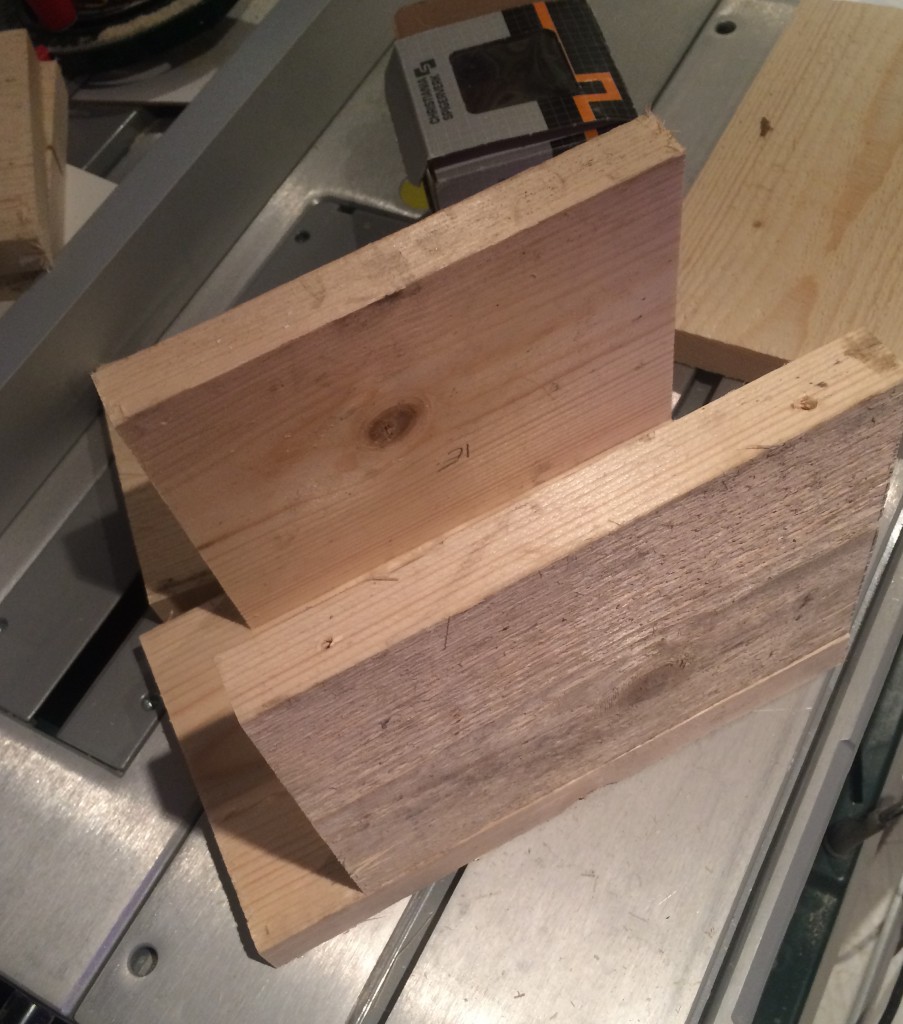 Deretter kortveggen: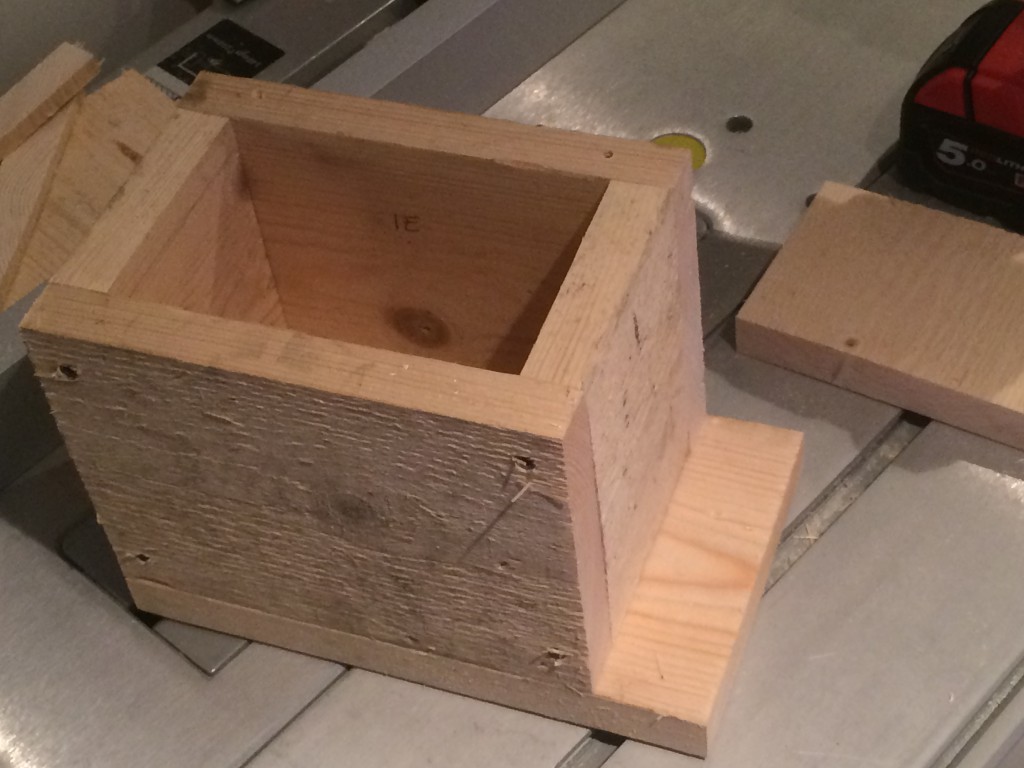 Boret inngangshull med en 18mm bor, og 6 hull på 3mm for lufting i bakkant.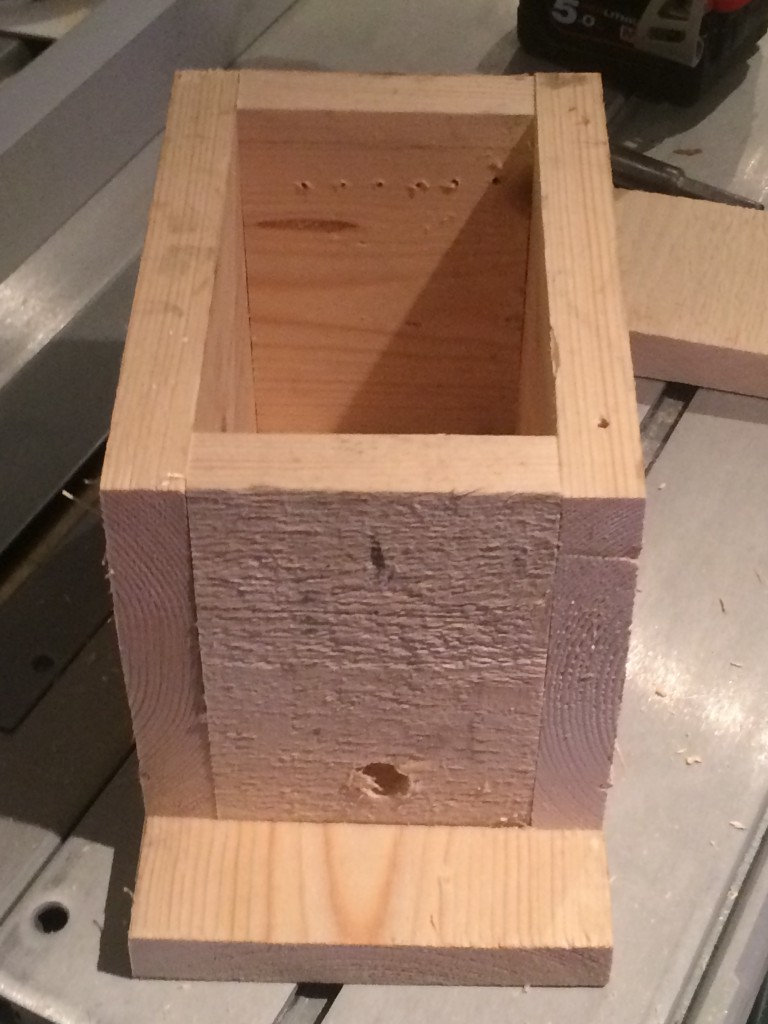 Laget taket :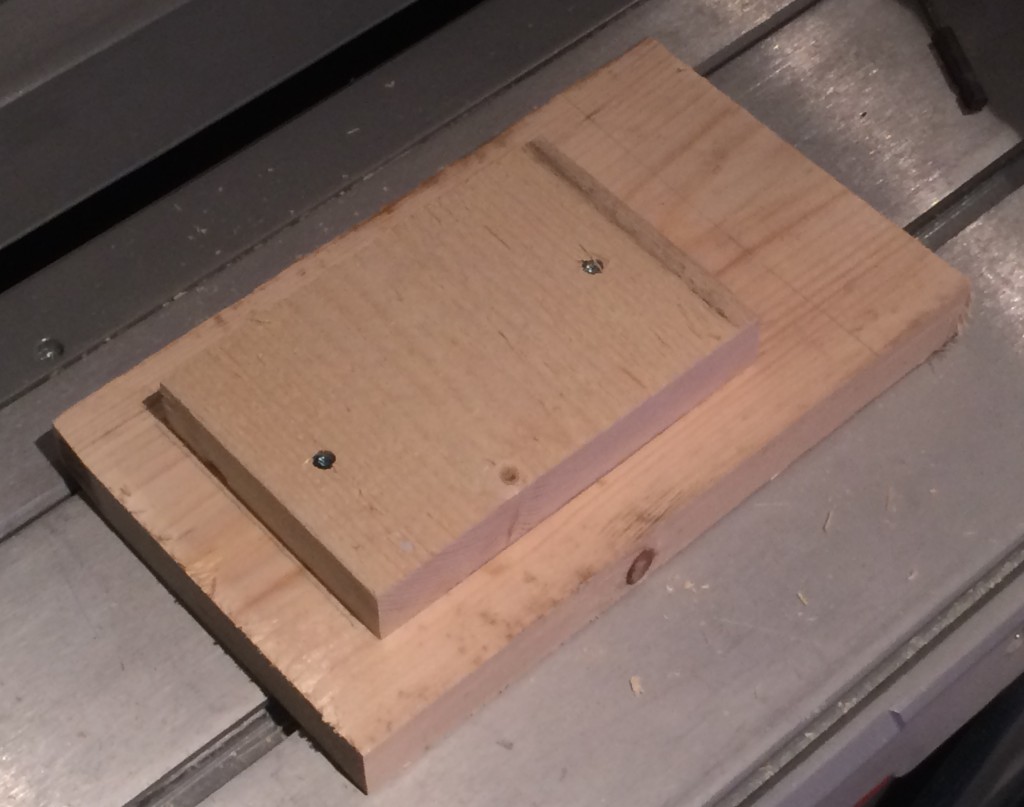 Monterte ben: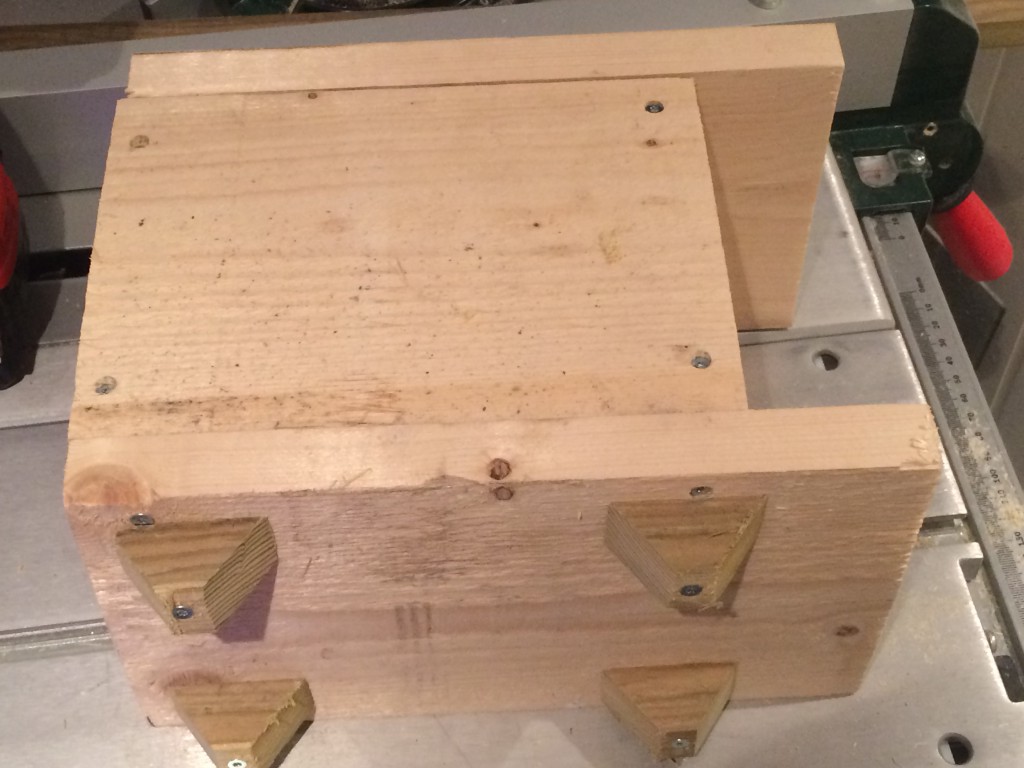 Noen synes malejobben var den kjekkeste: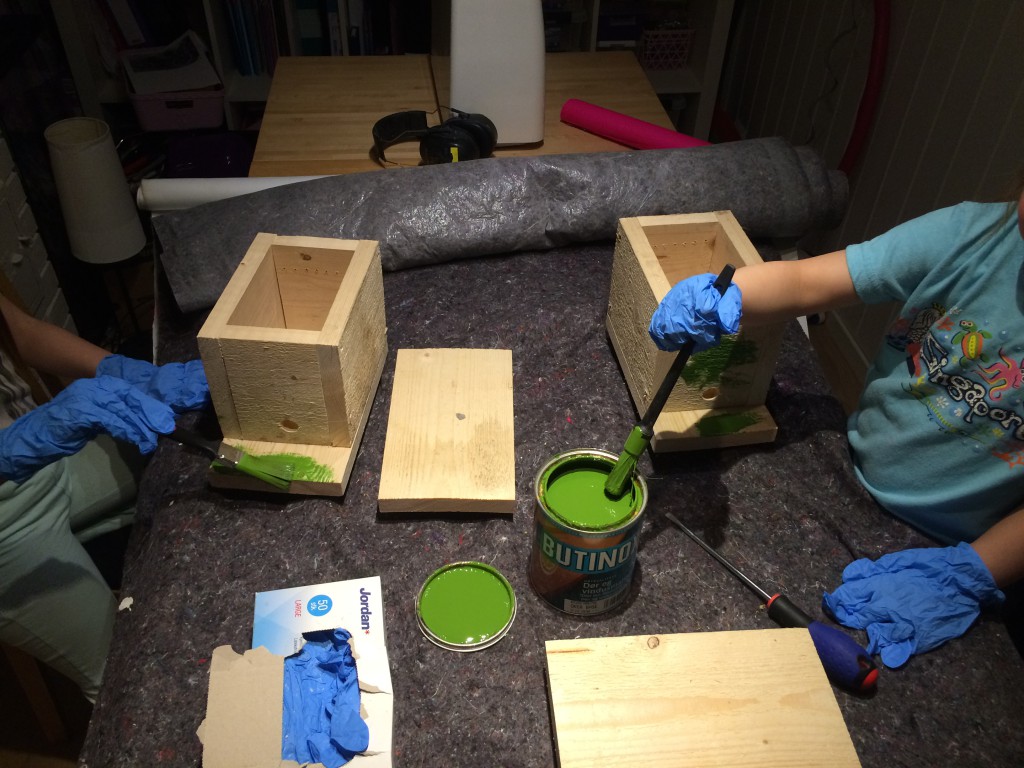 Kassene ble ikke malt invendig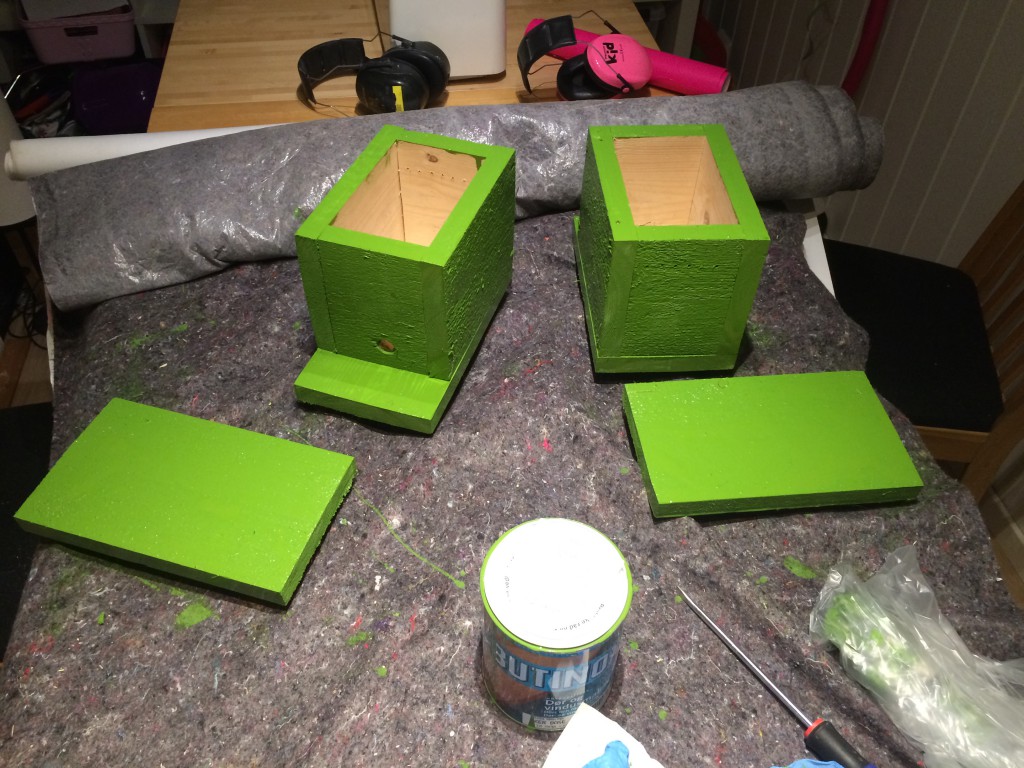 Etter noen dager når malingen og silikonen i hjørnene var tørr, var tiden inne for å fylle kassene med bolmateriale.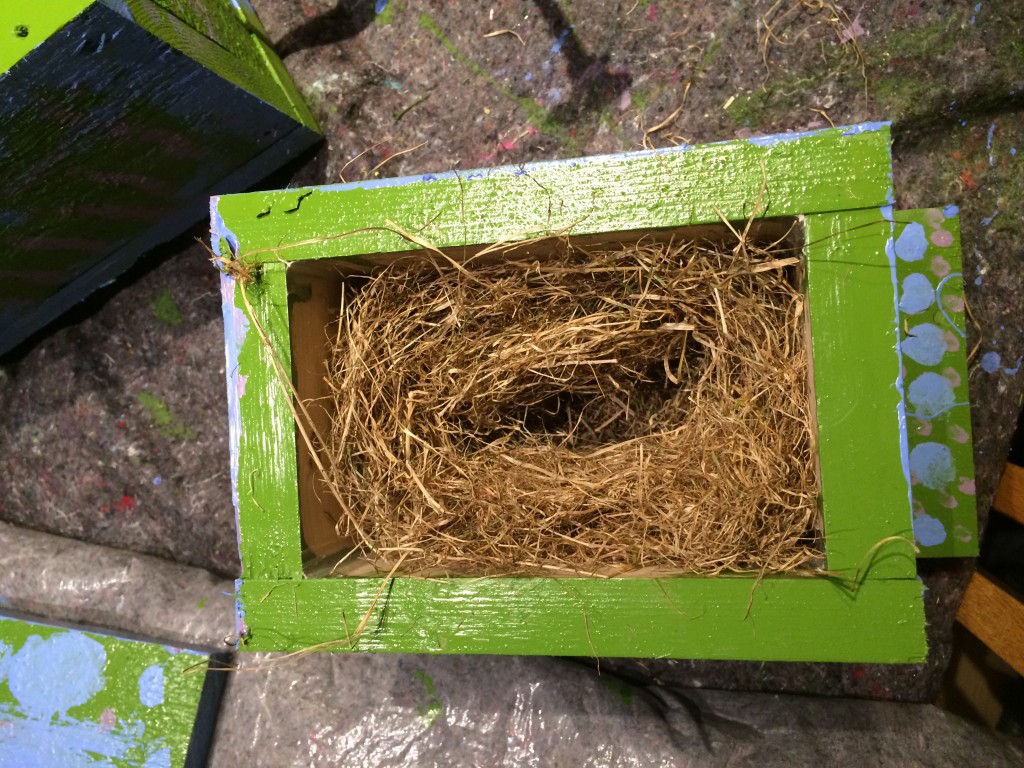 Fylte kassen med tørket gress og laget et hulrom i midten.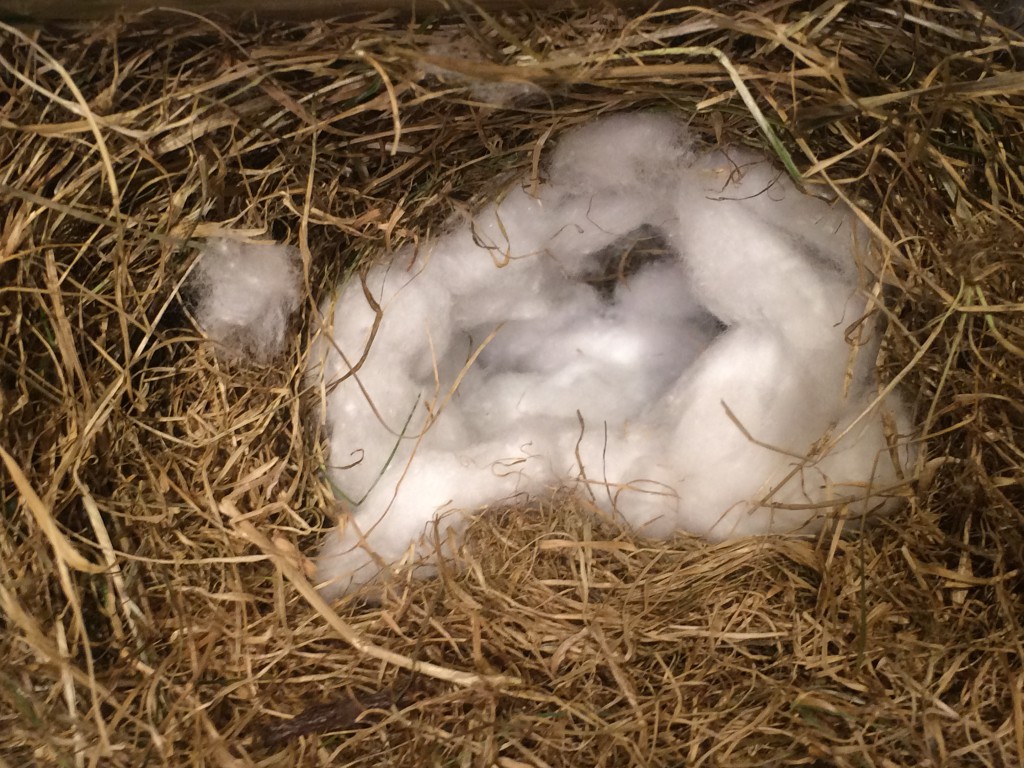 La så et tynt lag med bomull i kantene på hulrommet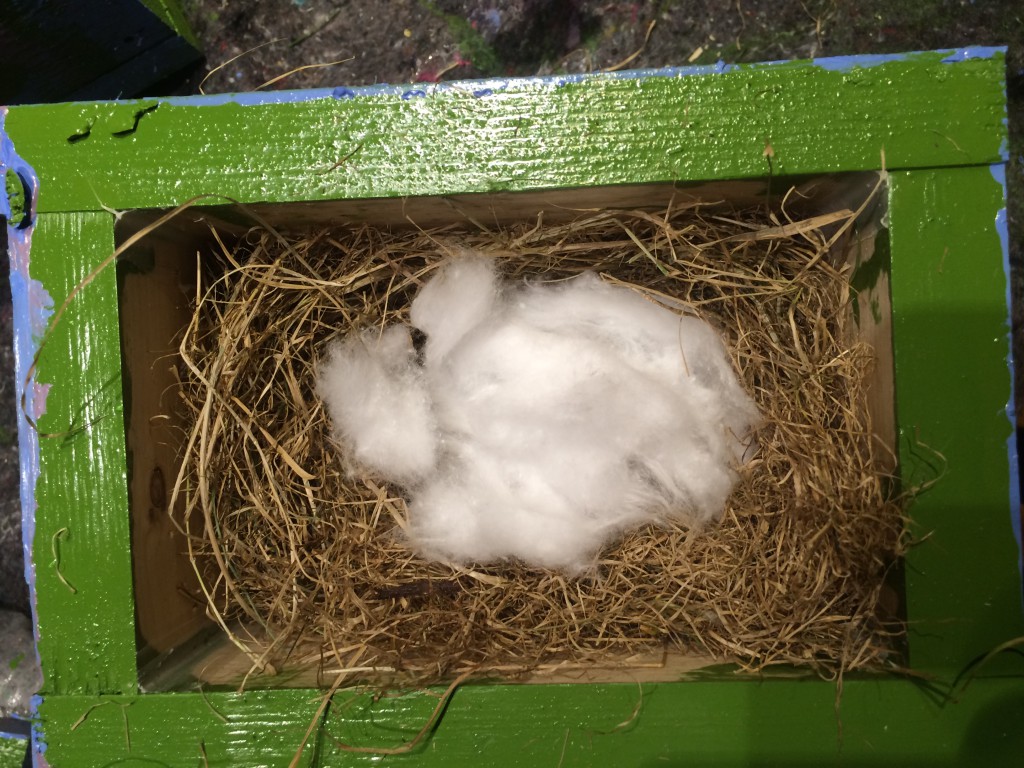 Så et tynt lokk med bomull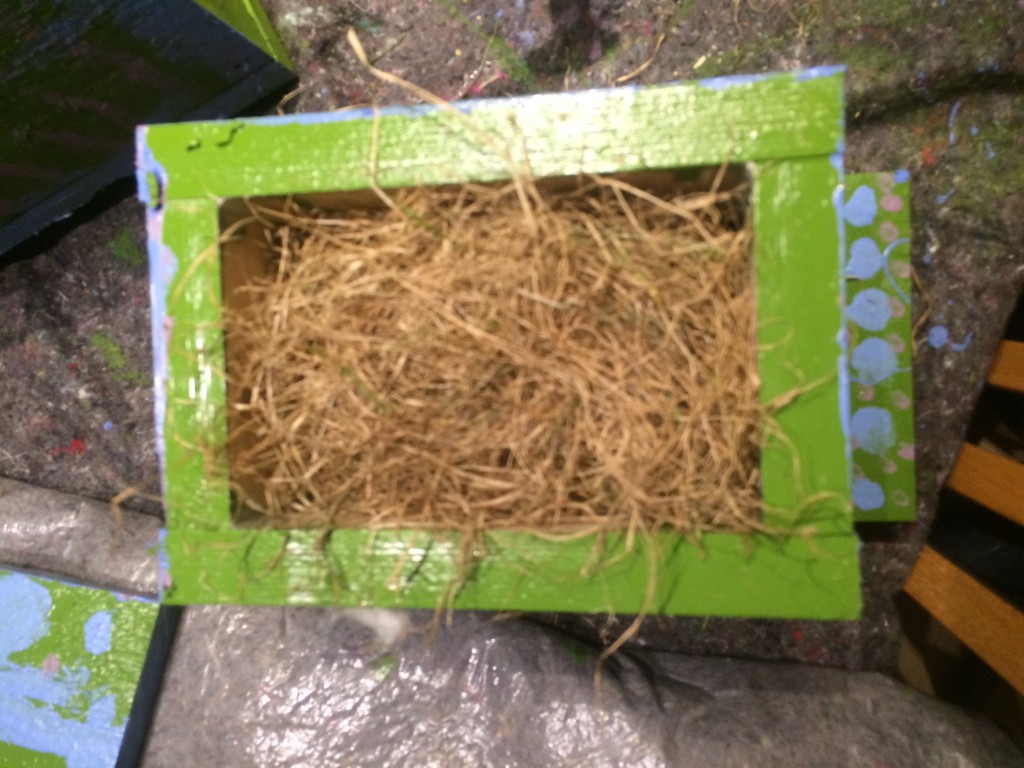 Så et lag med tørket gress til slutt. Det er også viktig å sjekke at det er en tunnel inn til bolet fra inngangen.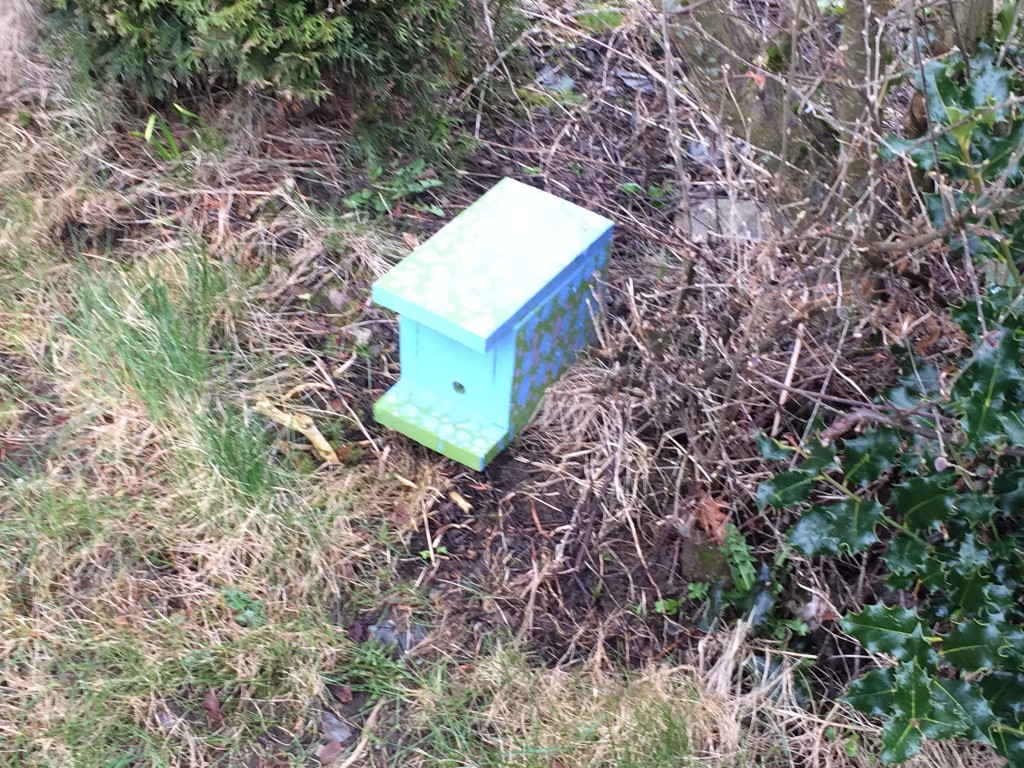 Den ene kassen ble satt på enden av en gammel hekk.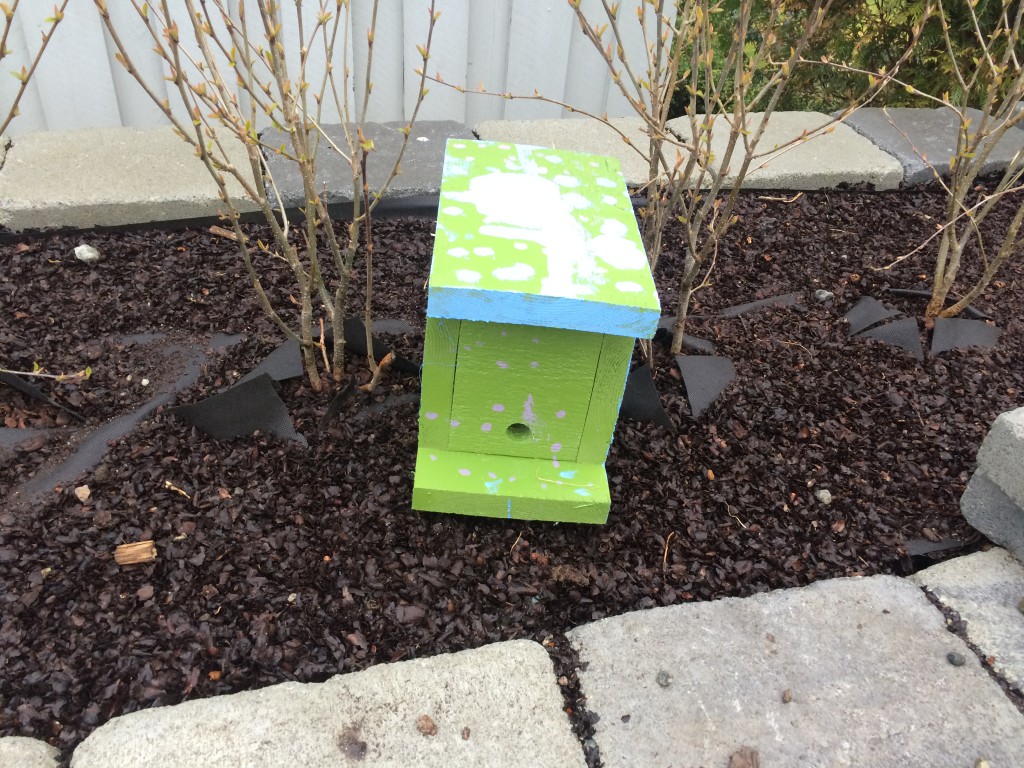 Og den andre ble satt i andre enden av hekken. Så nå er det bare å krysse fingrene og håpe humlene finner veien.Oppdaterer siden når sommeren kommer og dersom det flytter inn noen humlerLag din egen humlekasse, detaljerte  tegninger av kassen kan sees her:[Show thumbnails] 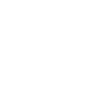 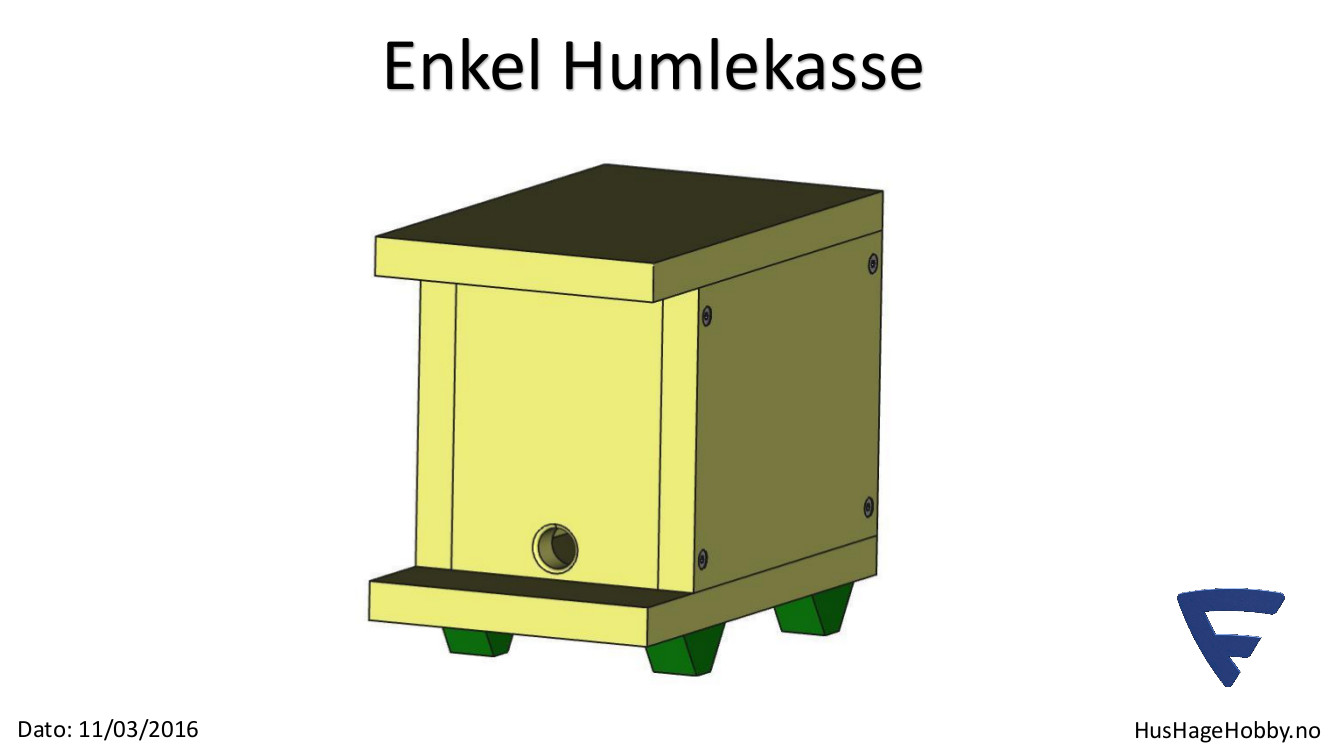 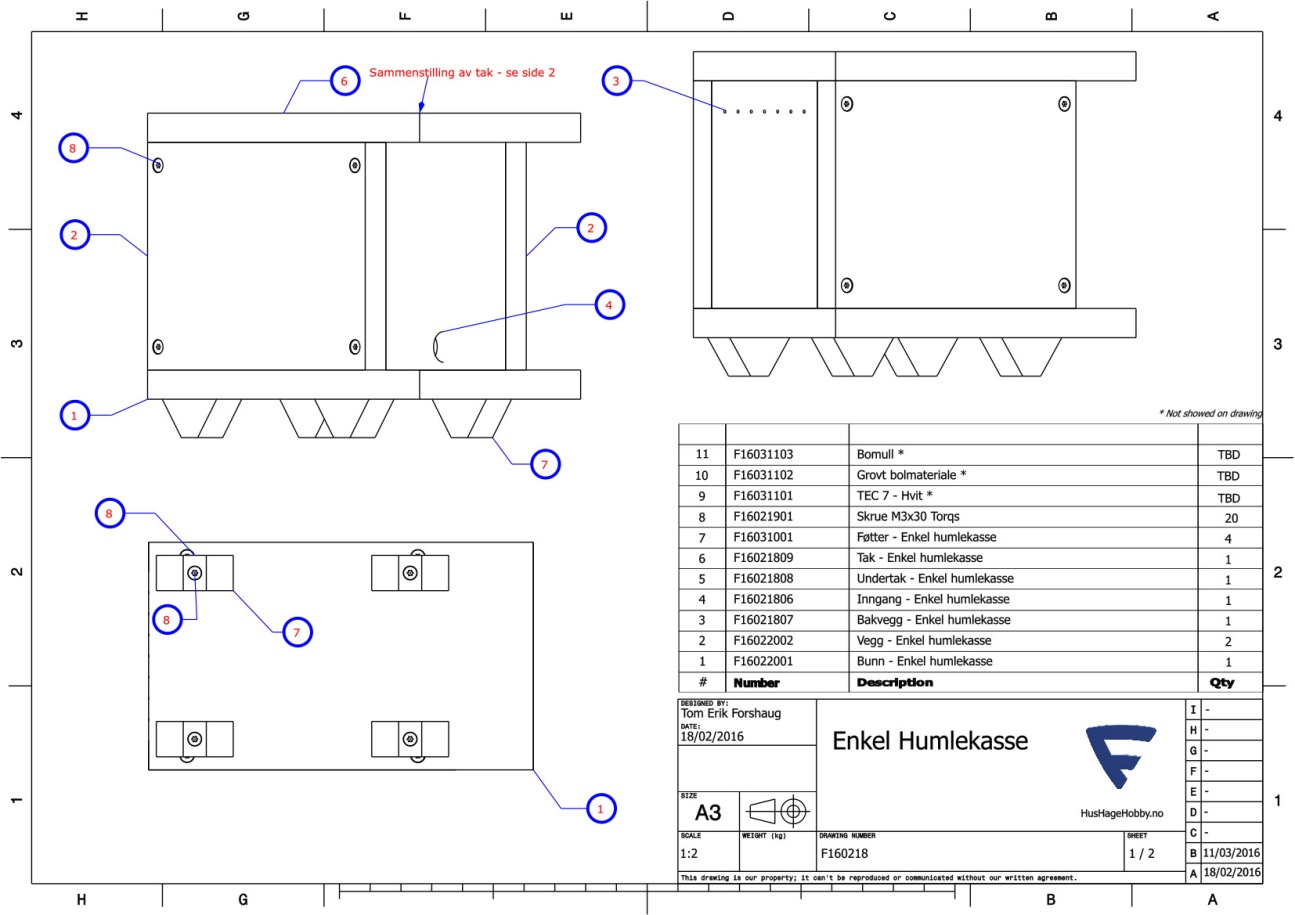 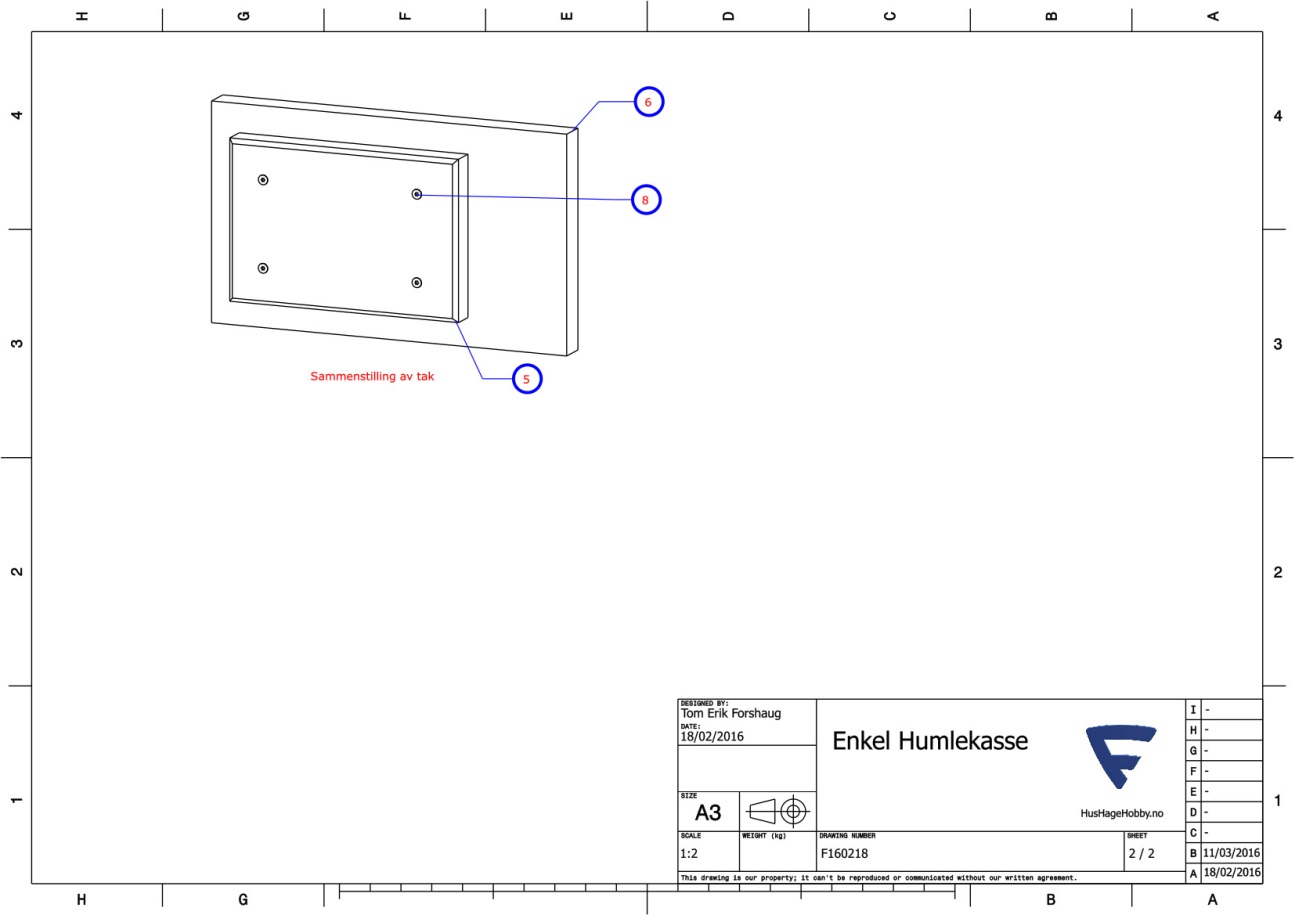 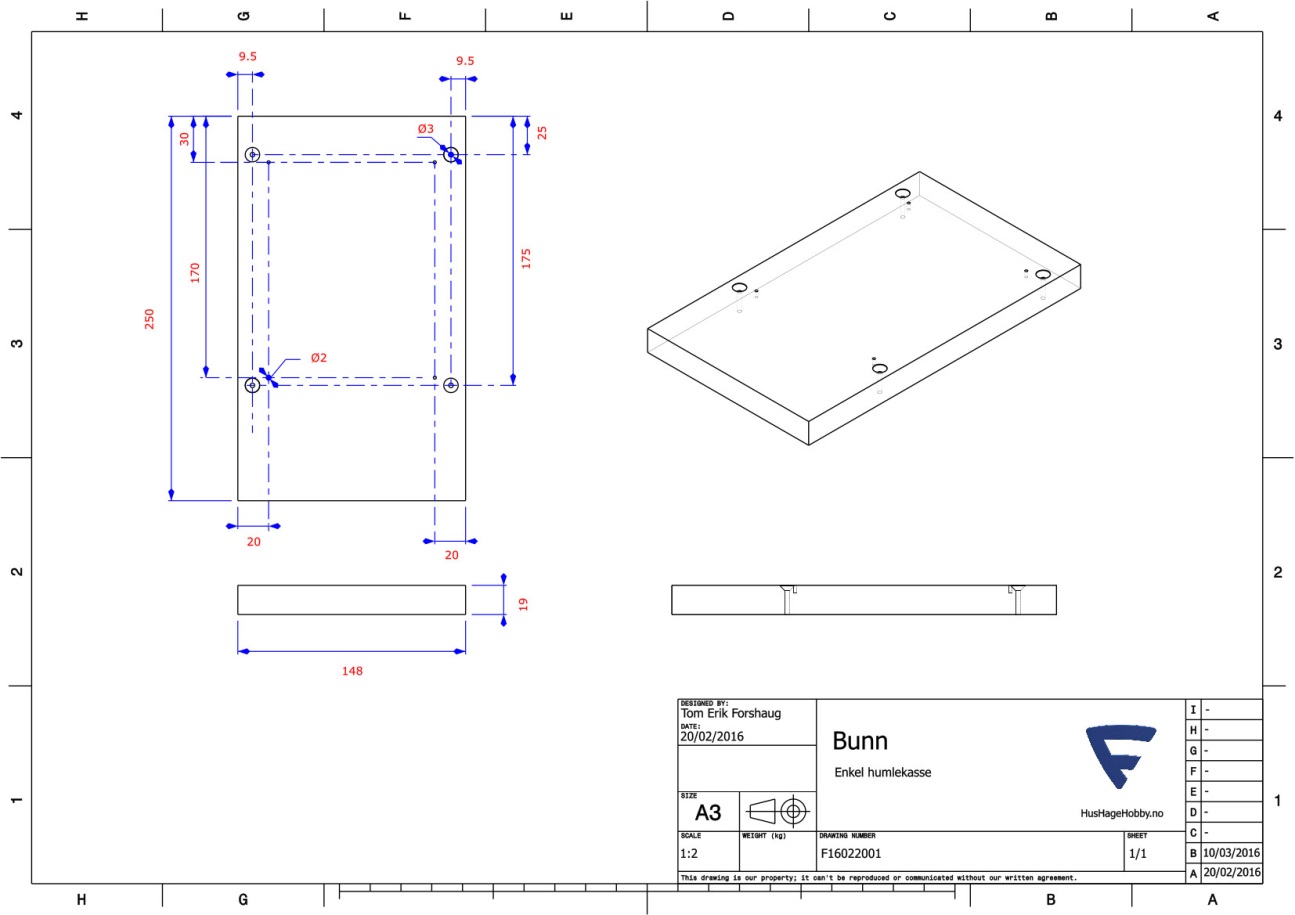 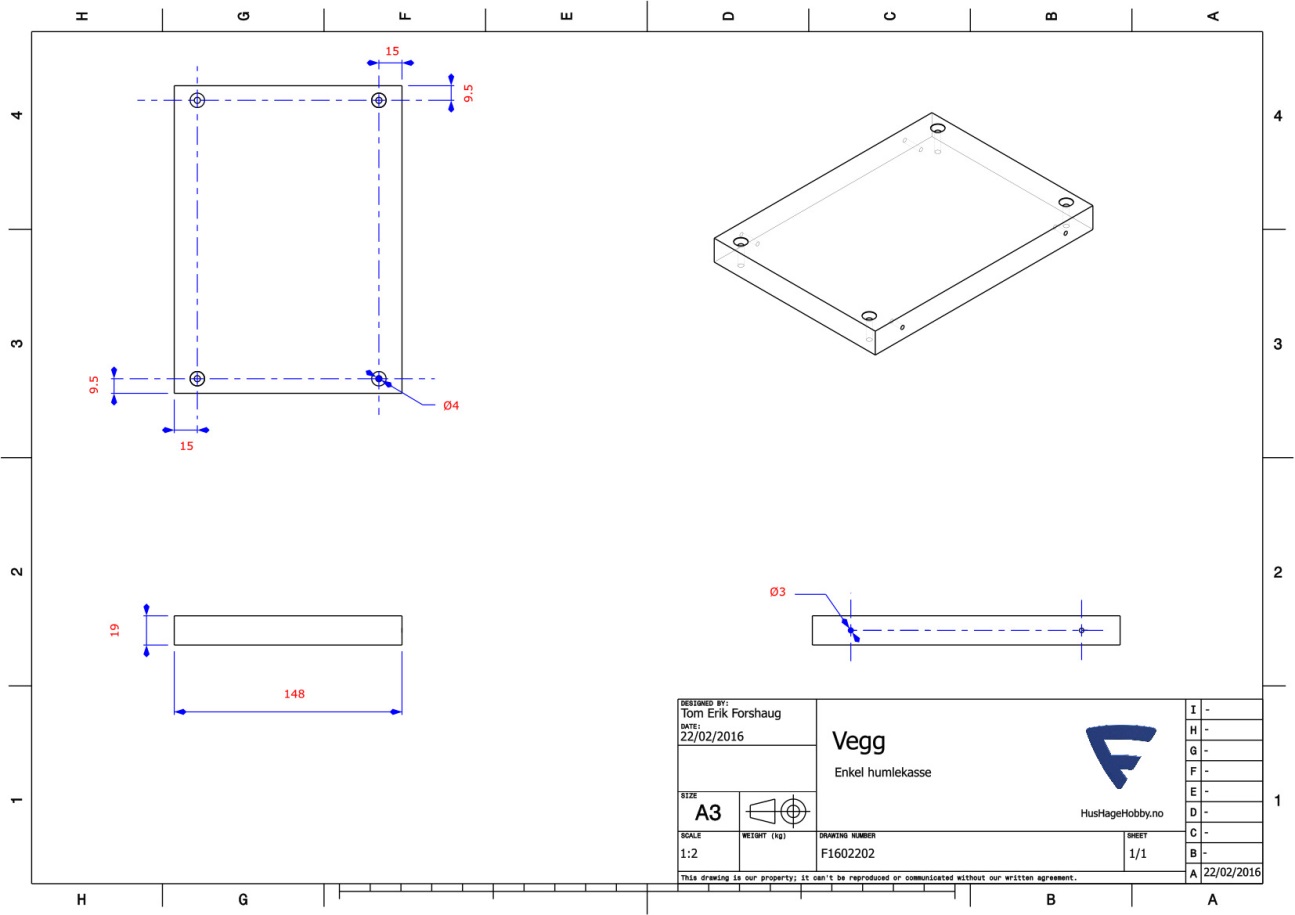 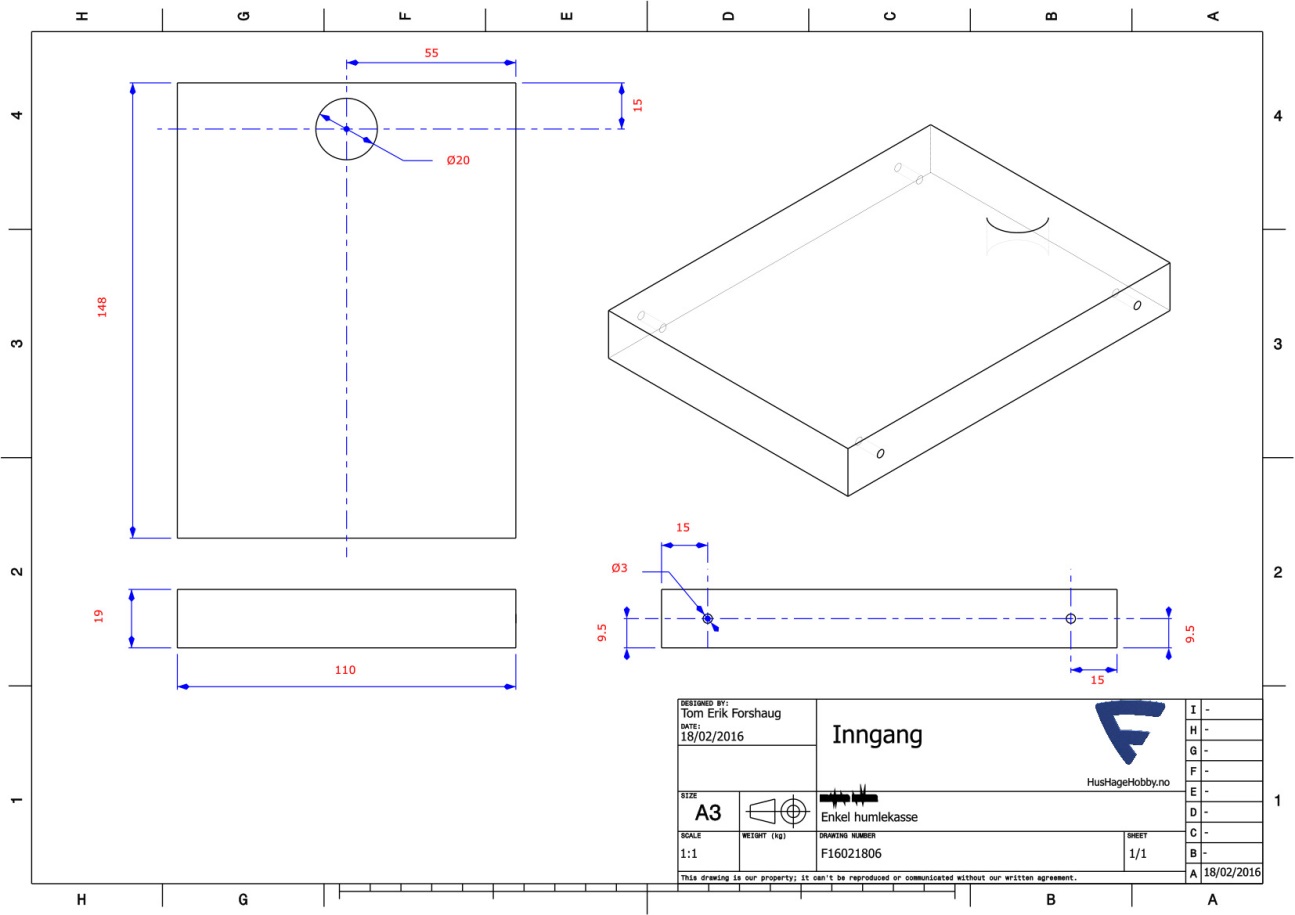 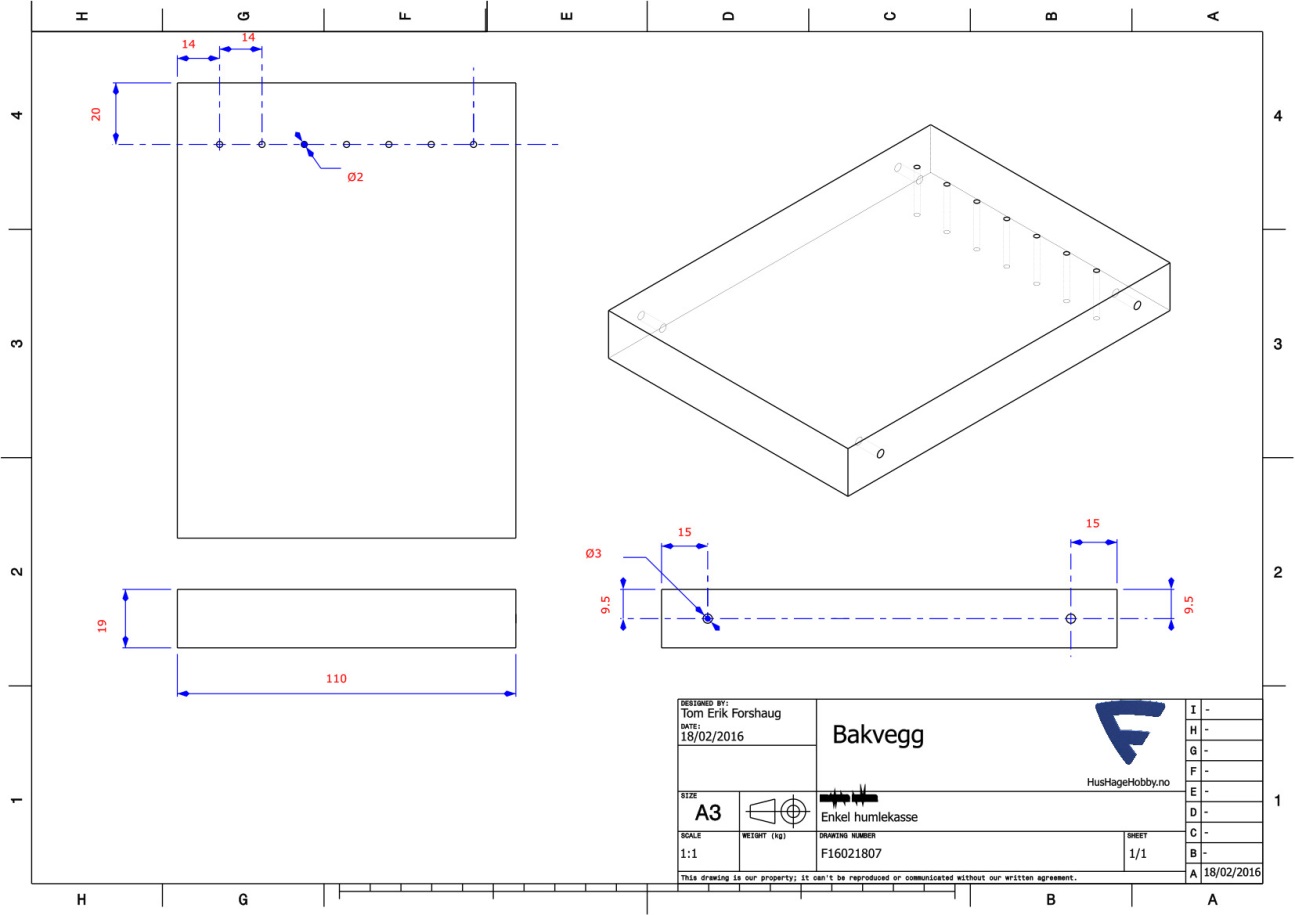 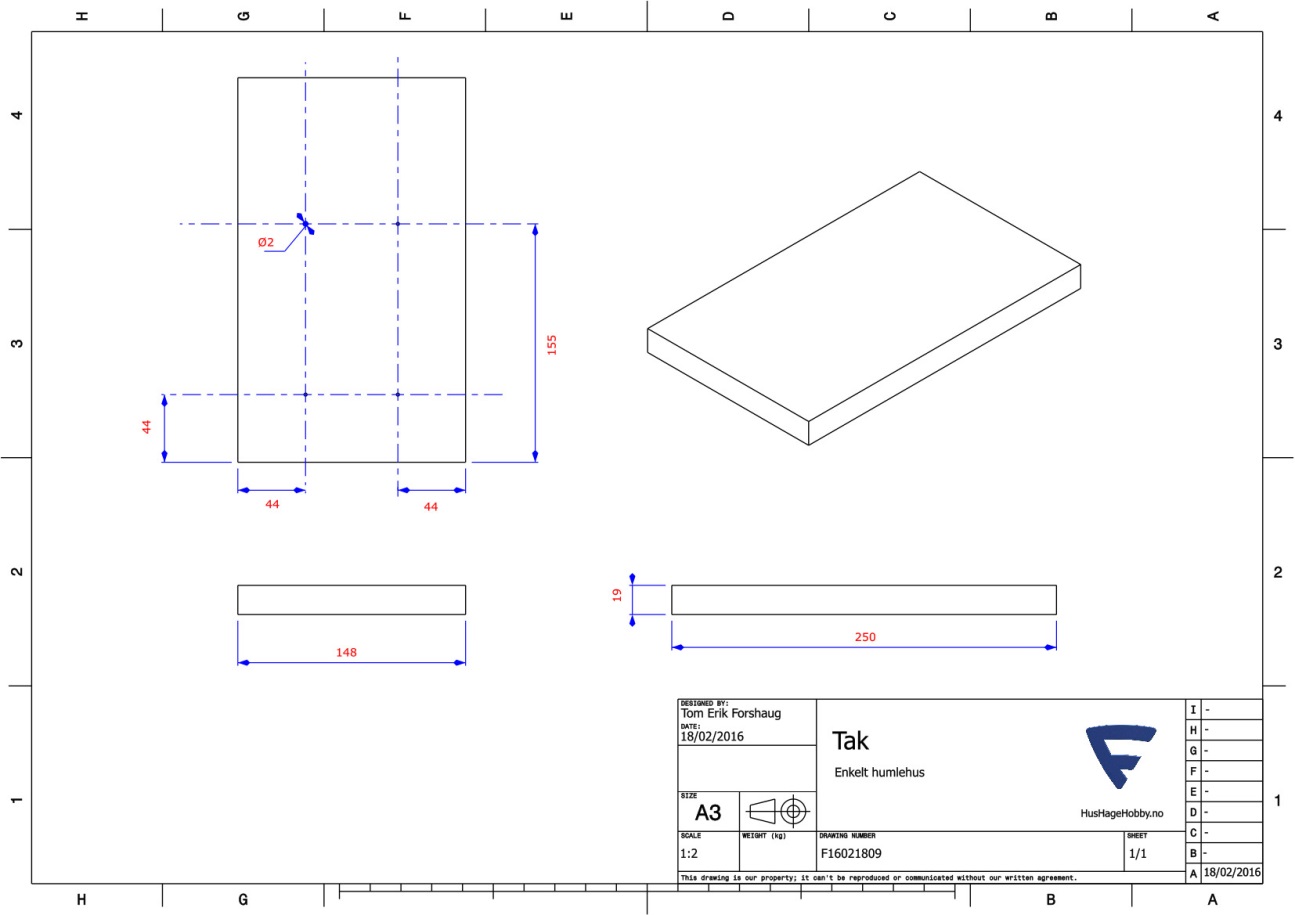 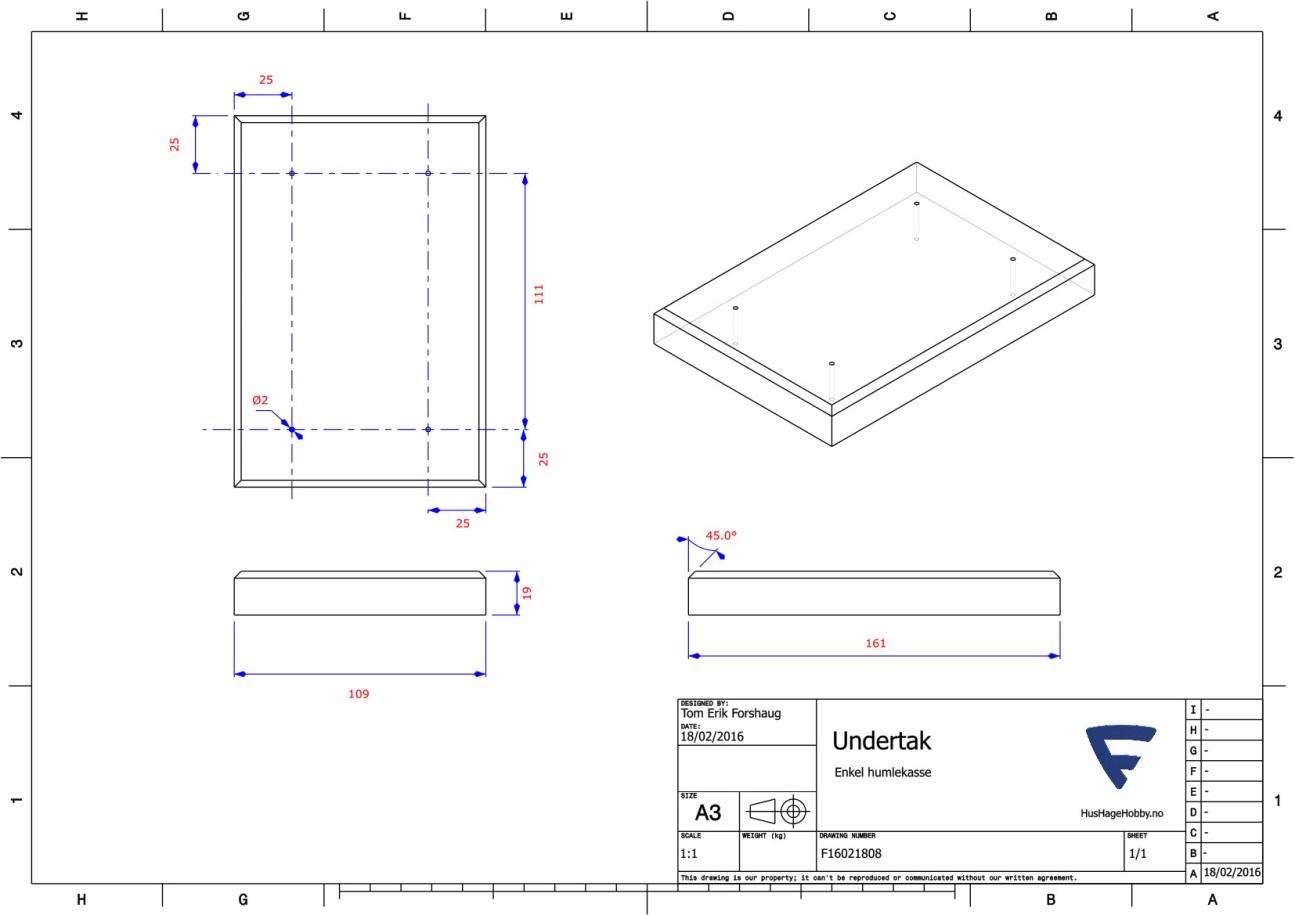 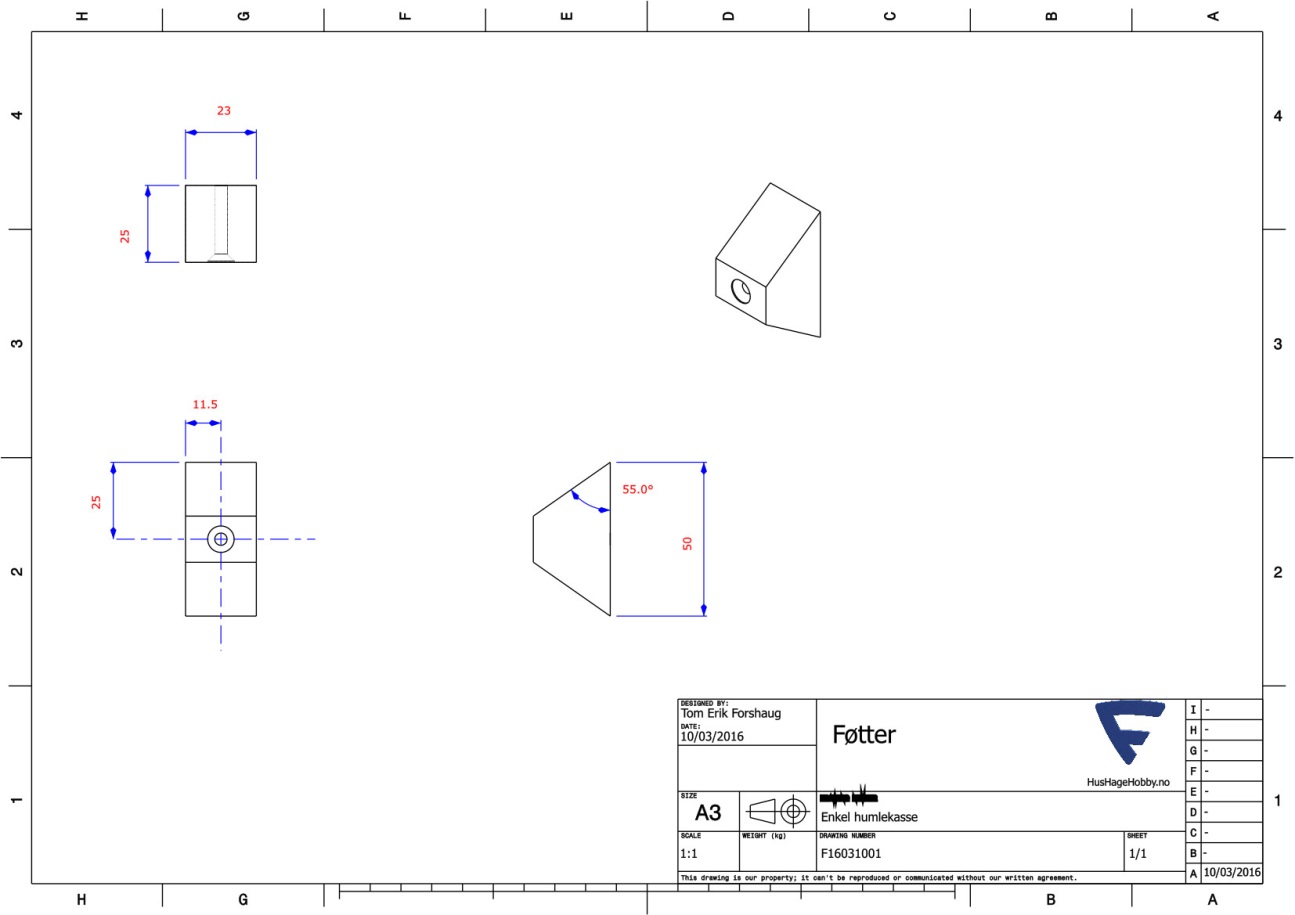 Se : http://hushagehobby.no/enkel-humlekasse/